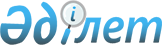 2018 жылы коммуналдық қазыналық кәсіпорындар өндіретін және өткізетін тауарлардың (жұмыстардың, көрсетілетін қызметтердің) бағаларын белгілеу туралы
					
			Мерзімі біткен
			
			
		
					Қызылорда облысы Жалағаш ауданы әкімдігінің 2018 жылғы 28 сәуірдегі № 87 қаулысы. Қызылорда облысының Әділет департаментінде 2018 жылғы 4 мамырда № 6286 болып тіркелді. Қолданылу мерзімінің аяқталуына байланысты тоқтатылды
      “Мемлекеттік мүлік туралы” Қазақстан Республикасының 2011 жылғы 1 наурыздағы Заңының 156-бабы 2-тармағына сәйкес Жалағаш ауданының әкімдігі ҚАУЛЫ ЕТЕДІ:
      1. 2018 жылы білім саласындағы коммуналдық қазыналық кәсіпорындар өндіретін және өткізетін тауарлардың (жұмыстардың, көрсетілетін қызметтердің) бағалары осы қаулының 1, 2, 3-қосымшаларға сәйкес белгіленсін.
      2. 2018 жылы мәдениет саласындағы коммуналдық қазыналық кәсіпорындар өндіретін және өткізетін тауарлардың (жұмыстардың, көрсетілетін қызметтердің) бағалары осы қаулының 4, 5, 5 сәйкес белгіленсін.
      3. Осы қаулының орындалуын бақылау жетекшілік ететін Жалағаш ауданы әкімінің орынбасарына жүктелсін.
      4. Осы қаулы алғашқы ресми жарияланған күннен кейін күнтізбелік он күн өткен соң қолданысқа енгізіледі. 2018 жылы Жалағаш аудандық білім бөлімінің “Жалағаш аудандық балар әуез мектебі” коммуналдық мемлекеттік қазыналық кәсіпорны өндіретін және өткізетін тауарлардың (жұмыстардың, көрсетілетін қызметердің) бағалары 2018 жылы Жалағаш аудандық білім бөлімінің “Ақтерек сауықтыру лагері” коммуналдық мемлекеттік қазыналық кәсіпорны өндіретін және өткізетін тауарлардың (жұмыстардың, көрсетілетін қызметердің) бағалары 2018 жылы Жалағаш аудандық білім бөлімінің “Жалағаш аудандық оқушылар үйі” коммуналдық мемлекеттік қазыналық кәсіпорны өндіретін және өткізетін тауарлардың (жұмыстардың, көрсетілетін қызметердің) бағалары  2018 жылы Жалағаш аудандық мәдениет және тілдерді дамыту бөлімінің “Қонысбек Қазантаев атындағы мәдениет Үйі” коммуналдық мемлекеттік қазыналық кәсіпорны өндіретін және өткізетін (жұмыстардың, көрсетілетін қызметердің) бағалары 2018 жылы Жалағаш аудандық мәдениет және тілдерді дамыту бөлімінің “Жалағаш аудандық тарихи-өлкетану музейі” коммуналдық мемлекеттік қазыналық кәсіпорны өндіретін және өткізетін тауарлардың (жұмыстардың, көрсетілетін қызметердің) бағалары 2018 жылы Жалағаш аудандық мәдениет және тілдерді дамыту бөлімінің “Мәдениет және өнерді дамыту орталығы” коммуналдық мемлекеттік қазыналық кәсіпорны өндіретін және өткізетін тауарлардың (жұмыстардың, көрсетілетін қызметердің) бағалары
					© 2012. Қазақстан Республикасы Әділет министрлігінің «Қазақстан Республикасының Заңнама және құқықтық ақпарат институты» ШЖҚ РМК
				
      Жалағаш ауданының әкімі 

Қ. Сәрсенбаев
Жалағаш ауданы әкімдігінің2018 жылғы 28 сәуірдегі№ 87 қаулысына 1-қосымша
№
Қызметтің атауы
Өлшем бірлігі 1 академиялық сағат 45 минут
Құны, теңге
 1
2
3
4
1
Домбыра
12 академиялық сағат
1215 
2
Қобыз
12 академиялық сағат
1215
3
Фортепиано
12 академиялық сағат
2430
4
Баян
12 академиялық сағат
1215
5
Домра
12 академиялық сағат
1215
6
Флейта
12 академиялық сағат
1215Жалағаш ауданы әкімдігінің2018 жылғы 28 сәуірдегі№ 87 қаулысына 2-қосымша
№
Қызметтің атауы
Өлшем бірлігі
Құны, теңге
 1
2
3
4
1
Бір оқушыға арналған құны (демалыс маусымы)
10 күн
17000Жалағаш ауданы әкімдігінің2018 жылғы 28 сәуірдегі№ 87 қаулысына 3-қосымша
№
Қызметтің атауы
Өлшем бірлігі 1 академиялық сағат 45 минут
Құны, теңге
 1
2
3
4
1
Робототехника
16 академиялық сағат
100
2
Сәндік қолданбалы өнер
16 академиялық сағат
100
3
Дизайн негіздері
16 академиялық сағат
100
4
Мектеп алды даярлық топ
16 академиялық сағат
100
5
Бейнелеу өнері
16 академиялық сағат
100
6
Классикалық хореография
16 академиялық сағат
100
7
Қолөнер
16 академиялық сағат
100
8
Мектеп пәндері (орыс тілі)
16 академиялық сағат
100
9
Экология
16 академиялық сағат
100
10
Шешендік шеберлік
16 академиялық сағат
100
11
Тарихи өлкетану
16 академиялық сағат
100
12
Мектеп пәндері (ағылшын тілі)
16 академиялық сағат
100
13
Актерлік өнер
16 академиялық сағат
100
14
Эстрадалық әндер
16 академиялық сағат
100Жалағаш ауданы әкімдігінің2018 жылғы 28 сәуірдегі№ 87 қаулысына 4-қосымша
№
Тауар (жұмыстың, көрсетілетін қызметтің) атауы
Өлшем бірлігі
Бірлік бағасы, теңге 
1
2
3
4
1
Көрермендер залына кездесу, жиналыс өткізуге
1 сағат
10000
2
Көрермендер залына еске алу, мерейтой өткізу
1 сағат
10000
3
Көрермендер залына концерт, цирк, спектакль өткізуге
Сатылатын билеттің 20%
4
Ұлттық киімдерді жалға беру (жаңа киім)
1 күн
2000
5
Ұлттық киімдерді жалға беру (ескі киім)
1 күн
1000
6
Аппаратураны жалға беру
1 сағат
5000
7
Әншілердің бір той кешіне жалдануы
1 адам
5000
8
Тойлардың сценарилерін дайындау, асабалар қызметі
1 той кеші
10000
9
Аппаратурамен дайындық жұмысын жасау
1 күн
5000
10
Автобус, газель автокөліктерін жанар-жағар майымен жалға беру үшін
1 киллометр
150
11
Бейнекамераны жалға беру
1 кассета түсіру
10000
12
Қуыршақ театры қойылымының билет бағасы
1 дана
200Жалағаш ауданы әкімдігінің2018 жылғы 28 сәуірдегі№ 87 қаулысына 5-қосымша
№
Қызмет атауы
Өлшем бірлігі
Бірлік бағасы, теңге 
 1
2
3
4
1 
Экскурсиясыз бір адамға кіру билетінің құны, турлидерлерді қоспағанда
ересек адамдар үшін
200
1 
Экскурсиясыз бір адамға кіру билетінің құны, турлидерлерді қоспағанда
студенттер үшін
150
1 
Экскурсиясыз бір адамға кіру билетінің құны, турлидерлерді қоспағанда
жоғарғы сынып оқушылары (5-11 сыныптар)
100
1 
Экскурсиясыз бір адамға кіру билетінің құны, турлидерлерді қоспағанда
бастауыш сынып оқушылары (1-5 сыныптар)
50Жалағаш ауданы әкімдігінің2018 жылғы 28 сәуірдегі№ 87 қаулысына 6-қосымша
№
Тауар (жұмыстың, көрсетілетін қызметтің) атауы
Бірлік бағасы, теңге 
1
2
4
1
Душ қызметі
200
2
Кино көрсету бір адамға кіру билетінің құны
100
3
Іс-шара өткізу үшін залды (фойені) ұсыну бойынша қызметтер 
4000